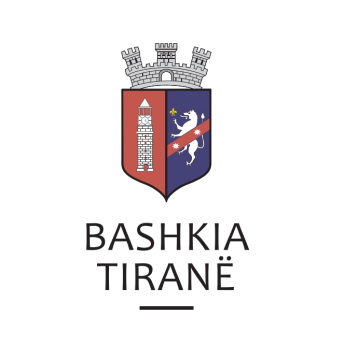      R  E  P U  B  L  I  K  A    E   S  H  Q  I  P  Ë  R  I  S  Ë
  BASHKIA TIRANË
DREJTORIA E PËRGJITHSHME PËR MARRËDHËNIET ME PUBLIKUN DHE JASHTË
DREJTORIA E KOMUNIKIMIT ME QYTETARËTLënda: Kërkesë për shpallje nga Gjykata së Rrethit Gjyqësor Krujë për z. Muhamet Çoraj.Pranë Bashkisë Tiranë ka ardhur kërkesa për shpallje nga Rrethit Gjyqësor Krujë, me nr. 83/553 akti, datë 15.04.2019, protokolluar në Bashkinë Tiranë me nr. 17276 prot., datë 23.04.2019.Ju sqarojmë se kjo gjykatë dërgon shpallje se është zhvilluar gjykimi i çështjes civile që i përket:Paditës/i kundërpaditur:      Bledar ÇorajI Paditur/kundërpaditës:     Guximtar ÇorajP/tretë                                     Liljana MalasiObjekti i padisë:                   Detyrim i të paditurit të lirojë e dorëzojë pasurinë e                                                 paluajtshme.Objekti i kundërpadisë:       Konstatimin e pavlefshmërisë absolute të kontratës së                                                 shitjes.Data dhe ora e seancës:    30.04.2019, ora 09:15Drejtoria e Komunikimit me Qytetarët ka bërë të mundur afishimin e shpalljes z. Muhamet Çoraj, në tabelën e shpalljeve të Sektorit të Informimit dhe Shërbimeve për Qytetarët pranë Bashkisë Tiran     R  E  P U  B  L  I  K  A    E   S  H  Q  I  P  Ë  R  I  S  Ë
  BASHKIA TIRANË
DREJTORIA E PËRGJITHSHME PËR MARRËDHËNIET ME PUBLIKUN DHE JASHTË
DREJTORIA E KOMUNIKIMIT ME QYTETARËTLënda: Kërkesë për shpallje nga Gjykata e Rrethit Gjyqësor Tiranë për z. Klodjan Fusha. Pranë Bashkisë Tiranë ka ardhur kërkesa për shpallje nga Gjykata e Rrethit Gjyqësor Tiranë, me nr. 1546 akti, datë 18.04.2019, protokolluar në Bashkinë Tiranë me nr. 17282 prot., datë 23.04.2019.Ju sqarojmë se kjo gjykatë dërgon shpallje komunikim për gjykimin e çështjes penale që i përket:I pandehur:                       Klodjan Fusha. Data dhe ora e seancës:    08.05.2019, ora 10:30Drejtoria e Komunikimit me Qytetarët ka bërë të mundur afishimin e shpalljes për z. Klodjan Fusha, në tabelën e shpalljeve të Sektorit të Informimit dhe Shërbimeve për Qytetarët pranë Bashkisë Tiranë.     R  E  P U  B  L  I  K  A    E   S  H  Q  I  P  Ë  R  I  S  Ë
  BASHKIA TIRANË
DREJTORIA E PËRGJITHSHME PËR MARRËDHËNIET ME PUBLIKUN DHE JASHTË
DREJTORIA E KOMUNIKIMIT ME QYTETARËTLënda: Kërkesë për shpallje nga Gjykata e Rrethit Gjyqësor Vlorë për z. Bardhyl Lloha.Pranë Bashkisë Tiranë ka ardhur kërkesa për shpallje nga Gjykata e Rrethit Gjyqësor Vlorë, me nr. 2554 akti (S. Haluci), datë 16.04.2019, protokolluar në Bashkinë Tiranë me nr. 17271 prot., datë 23.04.2019.Ju sqarojmë se kjo gjykatë dërgon shpallje komunikim për gjykimin e çështjes civile që i përket:Paditës:           Evriniqi StefaTë Paditur:     ATP, Behaudin Mustafaraj, Orjeta Opingari, Sara Resuli,                         Mentor Mustafaraj, Fotjan Llohaj, Bardhyl Lloha, Fetah Mustafaraj                         Nexhip Xheneti, Luan Xheneti, ZVRPP Vlorë, Avokatura e Shtetit,                         Zyra vendore VlorëObjekti:           Anullim i VendimitDrejtoria e Komunikimit me Qytetarët ka bërë të mundur afishimin e shpalljes për z. Bardhyl Lloha, në tabelën e shpalljeve të Sektorit të Informimit dhe Shërbimeve për Qytetarët pranë Bashkisë Tiranë.     R  E  P U  B  L  I  K  A    E   S  H  Q  I  P  Ë  R  I  S  Ë
  BASHKIA TIRANË
DREJTORIA E PËRGJITHSHME PËR MARRËDHËNIET ME PUBLIKUN DHE JASHTË
DREJTORIA E KOMUNIKIMIT ME QYTETARËTLënda: Kërkesë për shpallje nga Gjykata e Apelit Vlorë për znj. Dituri Skender Isufaj.Pranë Bashkisë Tiranë ka ardhur kërkesa për shpallje nga Gjykata e Apelit Vlorë me nr. 1193 regjistri, datë 04.03.2019, protokolluar në Bashkinë Tiranë me nr. 17300 prot., datë 23.04.2019.Ju sqarojmë se kjo gjykatë dërgon shpallje se është zhvilluar gjykimi i çështjes penale që i përket:Kërkuese:         Prokuroria pranë Gjykatës së Shkallës së parë LushnjeTë pandehur:   Bashkim PulaAkuza:              Shkelja e rregullave të qarkullimit rrugor      Viktima:           Shkelqim Isufaj, Dituri Isufaj, Mdrinka IdriziDrejtoria e Komunikimit me Qytetarët ka bërë të mundur afishimin e shpalljes për znj. Dituri Skender Isufaj, në tabelën e shpalljeve të Sektorit të Informimit dhe Shërbimeve për Qytetarët pranë Bashkisë Tiranë.     R  E  P U  B  L  I  K  A    E   S  H  Q  I  P  Ë  R  I  S  Ë
  BASHKIA TIRANË
DREJTORIA E PËRGJITHSHME PËR MARRËDHËNIET ME PUBLIKUN DHE JASHTË
DREJTORIA E KOMUNIKIMIT ME QYTETARËTLënda: Kërkesë për shpallje nga Gjykata e Apelit Vlorë për znj. Sare Dyrmishi.Pranë Bashkisë Tiranë ka ardhur kërkesa për shpallje nga Gjykata e Apelit Vlorë me nr. 2742 regjistri, datë 16.04.2019, protokolluar në Bashkinë Tiranë me nr. 17274 prot., datë 23.04.2019.Ju sqarojmë se kjo gjykatë dërgon shpallje se është zhvilluar gjykimi i çështjes civile që i përket:Paditës:            Kudret Molishti, Dilaver Molishti, Gentian MolishtiTë paditur:      Jonuz Kajrani, Hava Pupa, Engjell Kajrani, Gentiana Telhaj                          Mahmude Torovelli, Myrvete Doraci, Sare Dyrmishi, Lorenc Molishti                          Krenar Molishti, Sidni Molishti, Viosa Molishti, Ludmilla Konomi                          Blerina Lako, Besnik MolishtiObjekti:           Njohje pavërtetësi dokument pronësieDrejtoria e Komunikimit me Qytetarët ka bërë të mundur afishimin e shpalljes për znj. Sare Dyrmishi, në tabelën e shpalljeve të Sektorit të Informimit dhe Shërbimeve për Qytetarët pranë Bashkisë Tiranë.     R  E  P U  B  L  I  K  A    E   S  H  Q  I  P  Ë  R  I  S  Ë
  BASHKIA TIRANË
DREJTORIA E PËRGJITHSHME PËR MARRËDHËNIET ME PUBLIKUN DHE JASHTË
DREJTORIA E KOMUNIKIMIT ME QYTETARËTLënda: Kërkesë për shpallje nga Gjykata e Rrethit Gjyqësor Tiranë për znj. Lindita Isa Qerimi.Pranë Bashkisë Tiranë ka ardhur kërkesa për shpallje nga Gjykata e Rrethit Gjyqësor Tiranë, me nr. 6215 regj. them., datë 14.02.2019, protokolluar në Bashkinë Tiranë me nr. 17428 prot., datë 24.04.2019.Ju sqarojmë se kjo gjykatë dërgon shpallje komunikim për gjykimin e çështjes civile që i përket:Paditës:            TELECOM ALBANIA sh.aTë paditur:      Lindita QerimiObjekti:           Permbushje detyrimi kontraktorDrejtoria e Komunikimit me Qytetarët ka bërë të mundur afishimin e shpalljes për znj. Lindita Isa Qerimi, në tabelën e shpalljeve të Sektorit të Informimit dhe Shërbimeve për Qytetarët pranë Bashkisë Tiranë.     R  E  P U  B  L  I  K  A    E   S  H  Q  I  P  Ë  R  I  S  Ë
  BASHKIA TIRANË
DREJTORIA E PËRGJITHSHME PËR MARRËDHËNIET ME PUBLIKUN DHE JASHTË
DREJTORIA E KOMUNIKIMIT ME QYTETARËTLënda: Kërkesë për shpallje nga Gjykata e Rrethit Gjyqësor Tiranë, Dhoma Penale, për z. Arben Seferi dhe z. Astrit Seferi.Pranë Bashkisë Tiranë ka ardhur kërkesa për shpallje nga Gjykata e Rrethit Gjyqësor Tiranë (Dhoma Penale), me nr. 1735 regj. themeltar, datë 18.04.2019, protokolluar në Bashkinë Tiranë me nr. 17413 prot., datë 24.04.2019.Ju sqarojmë se kjo gjykatë dërgon shpallje se është zhvilluar gjykimi i çështjes penale që i përket:Të pandehur:     Arben Seferi , Astrit Seferi.Akuzuar:          Për kryerjen e vepres penale “Vrasje në rethana të tjera cilësuese” Data dhe ora e seancës:    05.05.2019, ora 12:30Drejtoria e Komunikimit me Qytetarët ka bërë të mundur afishimin e shpalljes për z. Arben Seferi dhe z. Astrit Seferi, në tabelën e shpalljeve të Sektorit të Informimit dhe Shërbimeve për Qytetarët pranë Bashkisë Tiranë.